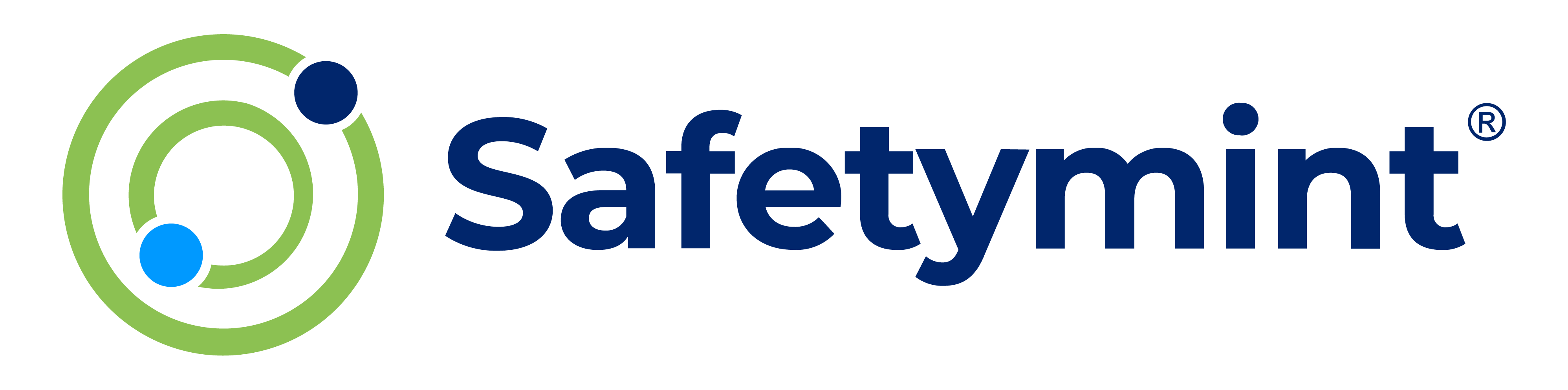 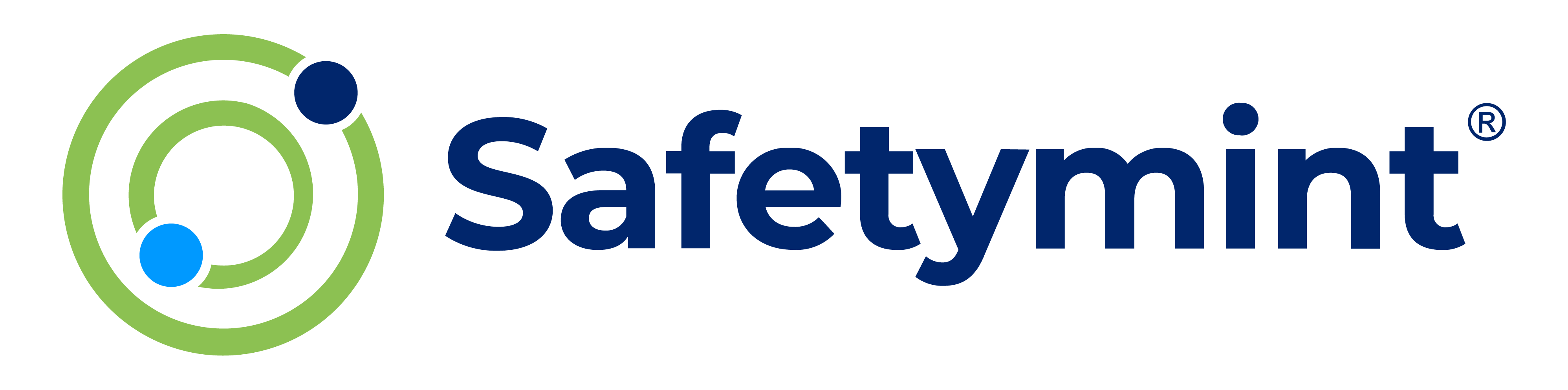 Security Incident Report FormINCIDENT DETAILSINCIDENT DETAILSINCIDENT DETAILSINCIDENT DETAILSDate and time of the incidentDate and time of the incident:Location of the incidentLocation of the incident:Describe the incidentDescribe the incident:Details of the witnesses, if anyDetails of the witnesses, if any:INCIDENT CATEGORYINCIDENT CATEGORYINCIDENT CATEGORYSelect the appropriate category for the security incident:Select the appropriate category for the security incident:Select the appropriate category for the security incident:Unauthorized AccessUnauthorized AccessTheft or BurglaryTheft or BurglaryVandalismVandalismAssault or ThreatAssault or ThreatHarassmentHarassmentCybersecurity BreachCybersecurity BreachOther (specify)                           :DESCRIPTION OF THE INCIDENTDESCRIPTION OF THE INCIDENTDESCRIPTION OF THE INCIDENTProvide a detailed description of the incident, including any relevant information about the individuals involved, actions taken, and any contributing factors:Provide a detailed description of the incident, including any relevant information about the individuals involved, actions taken, and any contributing factorsIMMEDIATE ACTIONS TAKENIMMEDIATE ACTIONS TAKENIMMEDIATE ACTIONS TAKENDescribe the immediate actions taken to address the incident, ensure the safety of individuals, and secure the affected area if applicable:Describe the immediate actions taken to address the incident, ensure the safety of individuals, and secure the affected area if applicableREPORTING TO AUTHORITIESREPORTING TO AUTHORITIESREPORTING TO AUTHORITIESSpecify whether the incident has been reported to the appropriate security authorities or law enforcement: YES       NO    Specify whether the incident has been reported to the appropriate security authorities or law enforcementIf yes, provide details of the report and any case/reference numbers:If yes, provide details of the report and any case/reference numbersPREVENTIVE MEASURESPREVENTIVE MEASURESPREVENTIVE MEASURESWhat preventive measures can be implemented to avoid similar incidents in the future?:What preventive measures can be implemented to avoid similar incidents in the future?ADDITIONAL COMMENTSADDITIONAL COMMENTSADDITIONAL COMMENTSIs there any additional information or comments you would like to include?:Is there any additional information or comments you would like to include?REPORT FILTERREPORT FILTERREPORT FILTERName:Job Title / Role:Contact Details: